Wo ist A ?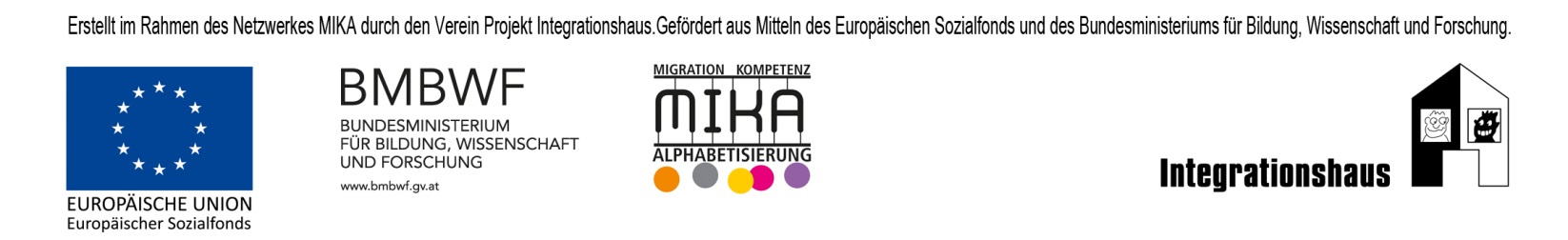 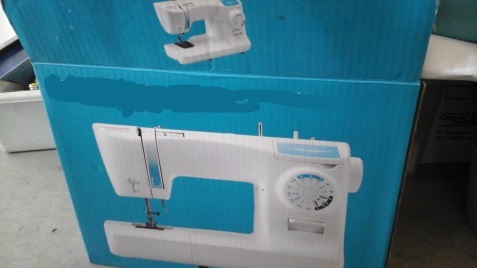 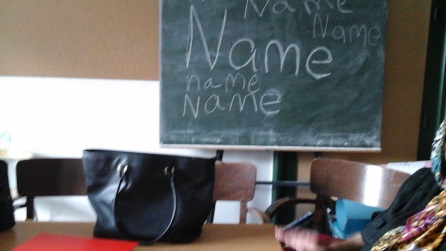 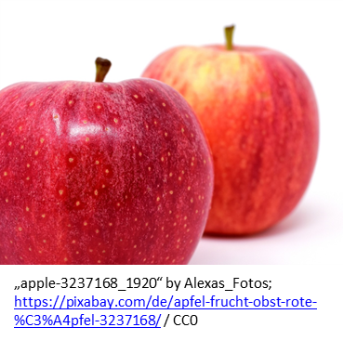 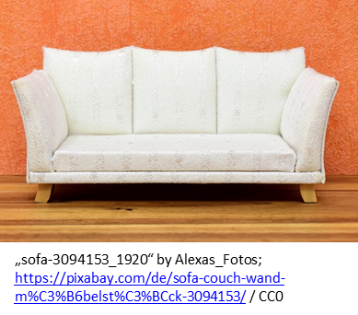 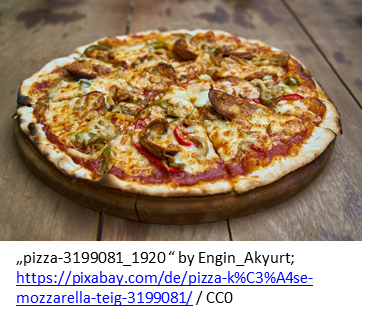 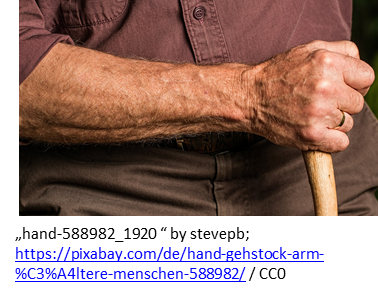 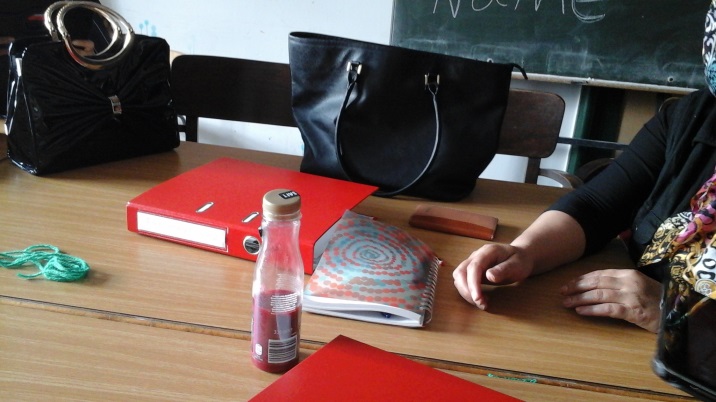 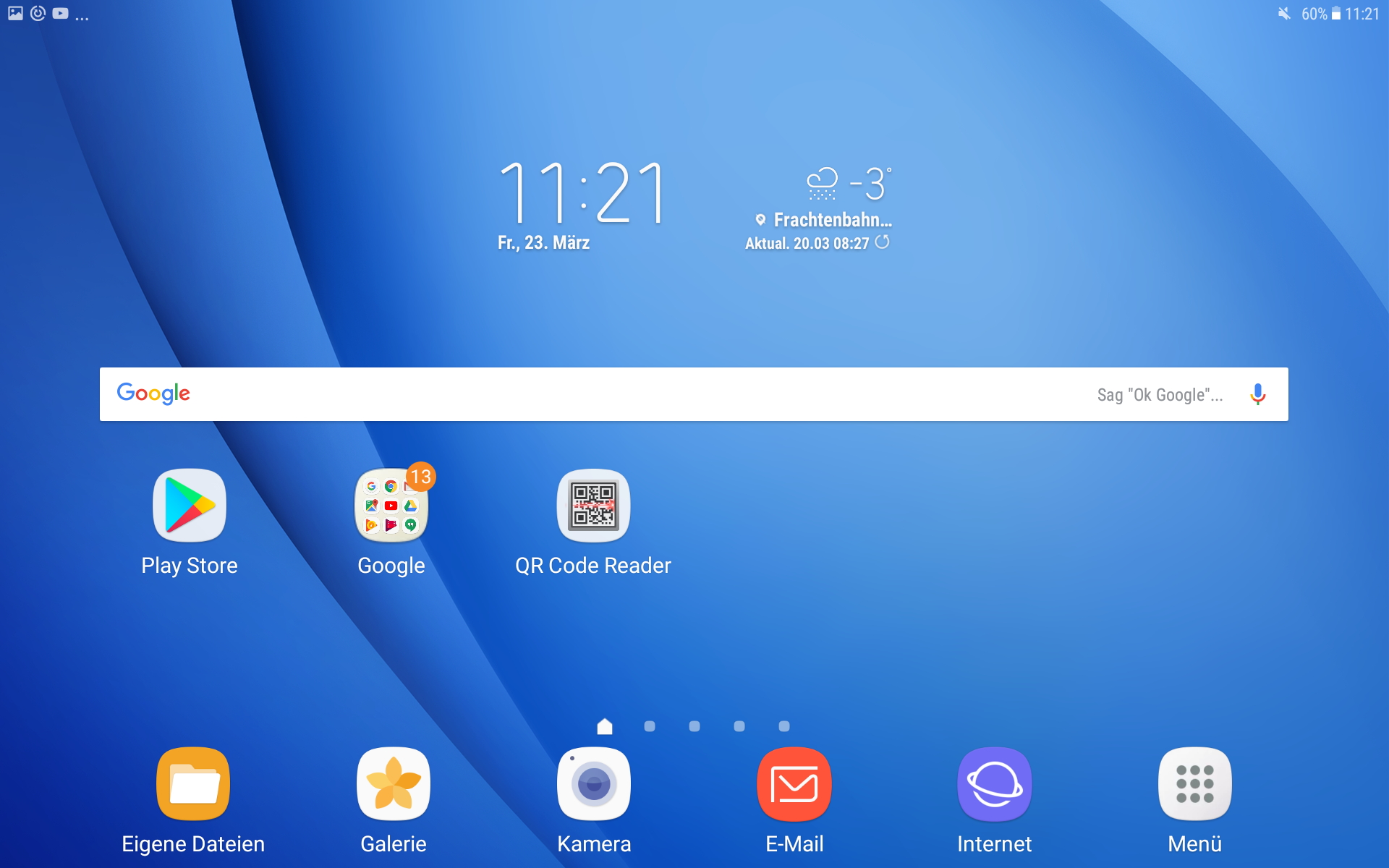 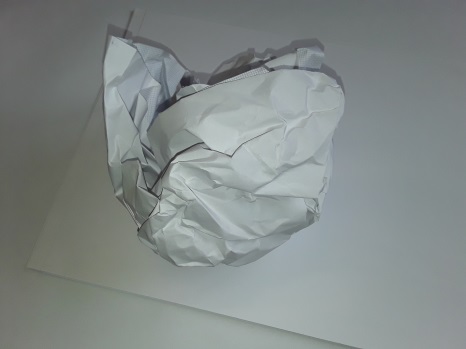 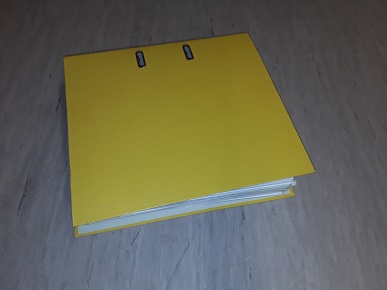 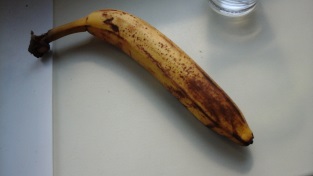 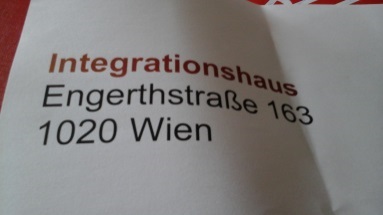 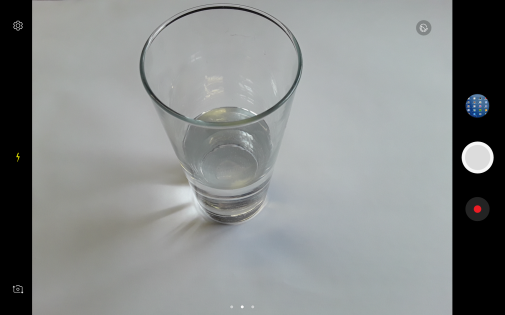 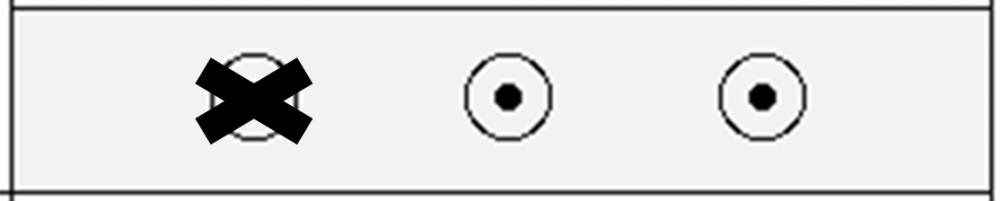 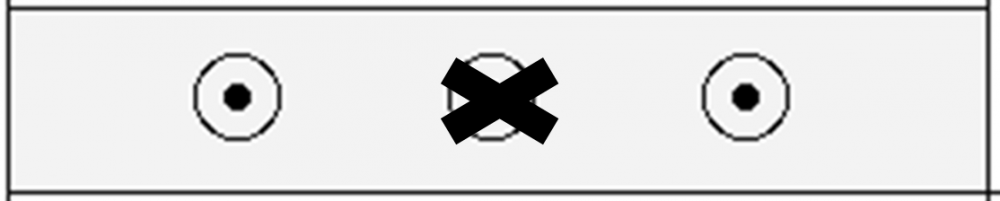 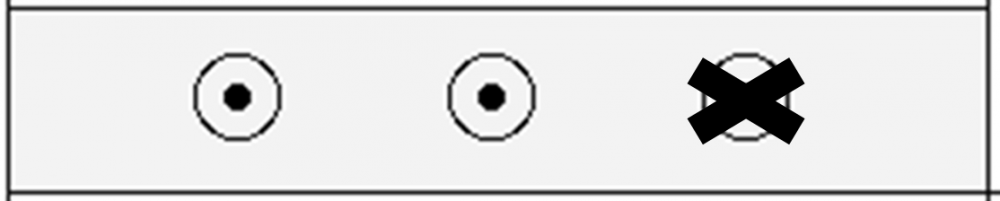 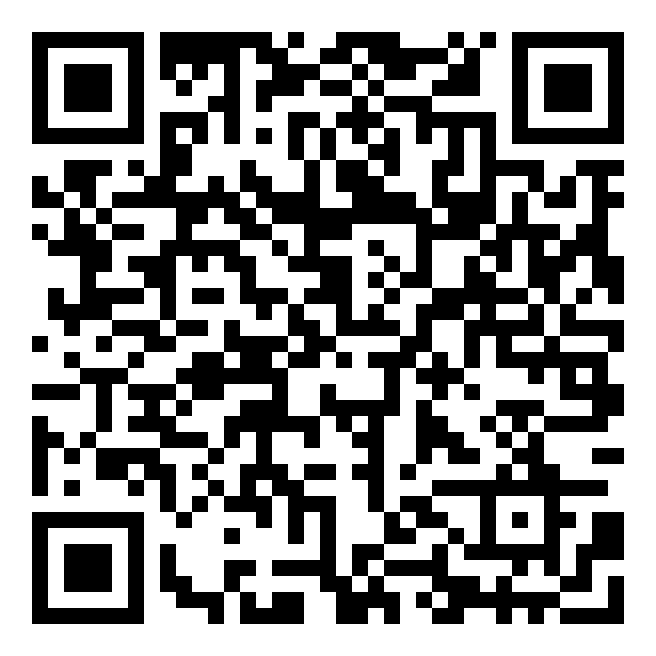 https://learningapps.org/watch?v=pumbi25wj16 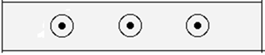 